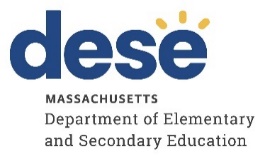 IDEA Federal Special Education Grant:						 
Quick Reference Guide – Voluntary Comprehensive Early Intervening Services (CEIS) Supporting Students without DisabilitiesA district may opt to use up to 15% of Part B funds (Fund Code 0240 and/or Fund Code 0262) to develop and implement CEIS to improve results for students without disabilities in grades K-12.  If a district elects to participate, CEIS services must be provided to students who are not currently identified as a student with an IEP, but who need additional academic and behavioral support to succeed in a general education environment. While CEIS services may be designated for students in grades K-12, services must have a particular emphasis on students in kindergarten through grade three.Allowable uses for CEIS include:Providing professional development for teachers and other school staff for the delivery of scientifically based academic instruction and behavioral interventions, including scientifically based literacy instruction and instruction in the use of adaptive and instructional software, andProviding educational and behavioral evaluations, services and supports.Funds made available to carry out these activities may be used to carry out coordinated, early intervening services aligned with activities funded by, and carried out under the ESEA if those funds are used to supplement, and not supplant, funds made available under the ESEA for the activities and services assisted under this section.Maintenance of Effort (MOE)Districts must keep in mind that voluntary CEIS and the district’s MOE reduction requirements are interconnected. If the IDEA Part B allocation received for the current federal fiscal year exceeds the allocation for the previous fiscal year, a district may reduce its MOE (i.e., level of expenditures) by up to 50 percent of the increase in the allocation, but must subtract any reservation for voluntary CEIS.  Also, this reduction is only available to districts whose current special education determination is "Meets Requirements."  See DESE's IDEA Local Education Agency Maintenance of Effort Quick Reference Guide for more information.CEIS Reporting RequirementsEach district that uses Fund Code 0240 and/or Fund Code 0262 to support CEIS is required to track student-level data for three school years and report it annually to the MA DESE including: The number of students served by CEIS during the current school year, andThe number of these students who subsequently were found eligible for special education and related services during the current school year and during the next two school years.DESE will contact your district directly for this information.